		OBEC KVETOSLAVOV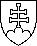 IČO 305 545, tel. č. 031/562 5036Obecný úrad, 930 41 KvetoslavovČíslo: S 2019/VO –07					       Kvetoslavov dňa 6.08.2019Prieskum trhu – výzva na predloženie cenových ponúk Vec : Výzva na predloženie cenovej ponuky Dovoľujeme si Vás požiadať o predloženie cenovej ponuky na predmet zákazky: „Viac účelové vozidlo“ za účelom výberového konania. Toto vozidlo musí spĺňať nasledovné požiadavky:Typ karosérie: MPVminimálny výkon: 75kWEmisná norma: Euro 6Palivo: BenzínPočet miest na sedenie: 5Prevodovka: ManuálnaObjem batožinového priestoru: min. 800 lVýbava:- strešné lišty- zadný parkovací senzor- rezerva- gumová koberce a gumená vanička do kufra auta sieť batožinového priestoru.Rozmery vozidla:- dĺžka do 4400- šírka do 2010- rázvor do 2850Cena a financovanie:maximálna cena vozidla 12 610,- € s DPHspôsob financovania: akontácia vo výške 50 % + 60splátok počas 5 rokovmaximálny koeficient navýšenia: 1,089 Uvedenú požiadavku Vám predkladáme v súlade s ustanoveniami zákona č. 343/2015 Z. z. o verejnom obstarávaní v znení neskorších predpisov (ďalej len zákon).Zároveň žiadame o predloženie neoverenej kópie oprávnenia na podnikanie v predmete zákazky.Prípadné otázky prosím riešiť u kontaktnej osoby : Zoltán Sojka, tel.: 0911 242 852.   Ponuku je možné predložiť   poštou v uzatvorenej obálke s označením: „Viac účelové vozidlo“ do podateľne verejného obstarávateľa alebo mailom na adresu: sojka@obeckvetoslavov.sk  v termíne do 15.8. 2019 do 12,00 hodiny. Po vyhodnotení ponuky bude s vybraným záujemcom vyhotovená záväzná objednávka/zmluva, ktorá mu bude následne doručená. Veríme, že sa verejného obstarávania zúčastníte a predložíte ponuku na požadovaný predmet obstarávania v súlade s touto výzvou.								Zoltán Sojka			 								Starosta obce